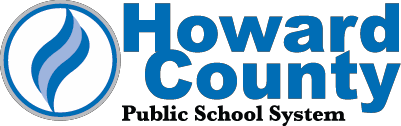 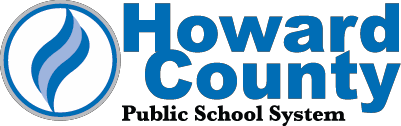 10910 Clarksville Pike • Ellicott City, Maryland 21042 • 410-313-6600 • www.hcpss.org Specialist for Student Reassignment and ResidencyA completed application includes all application materials and three supervisory references.This position is posted until filled, with an initial screening date of July 14, 2018.Applicants are encouraged to submit their materials in a timely fashion.DESCRIPTIONWorking under the direction and support of the Executive Director for Program Innovation and Student Well-being, and the Coordinator of Pupil Services, the Specialist for Student Reassignment and Residency will act as the Superintendent’s designee for hearing residency appeals, will provide oversight and management for residency compliance, and will be responsible for reviewing, gathering information, and processing student reassignment requests.ESSENTIAL JOB FUNCTIONSActs as the Superintendent’s designee for residency appeals and determining student withdrawalsPrepares appeal documents for the Board of Education, as neededImplements policies and procedures related to enrollment, residency, and student reassignment to ensure complianceActs as the school system’s representative for researching, evaluating, and addressing reassignment requests, concerns, and issuesAssists with professional development of school-based staff responsible for student records and enrollment informationConducts audits of student records for residency documentationSchedules and facilitates residency appeal conferencesCollaborates with Pupil Personnel Workers and the HCPSS Security Coordinator on residency concerns and issuesCommunicates with staff, parents, and community regarding residency concerns and requestsRegularly reviews and updates reassignment and residency forms, documents, and lettersTracks and records residency and student reassignment information in the HCPSS student records systemMonitors, tracks, and records multiple family residency information and documentsThe above list is a summary of the functions of the job, not an exhaustive or comprehensive list of all possible job responsibilities, tasks, and duties.QUALIFICATIONSApplicants must meet all of the following qualifications listed below to be considered for the vacancy. Use the application, letter of introduction, and resume to specifically address each qualification.Hold a Bachelor’s degree or have three years of work experience with evaluating, tracking, and interpreting school enrollment documents and residency records in a K-12 settingKnowledge of and demonstrated experience with relevant HCPSS policies, procedures, guidelines, and requirements for student enrollment, residency, and reassignmentDemonstrated experience preparing for and participating in a hearing/conflict resolution settingExcellent written and oral communication skills in a professional settingHighly organized with professional experience in balancing and addressing multiple professional tasks and issuesProficiency in the use of technology, specifically Excel or other data-based programs and/or student management systems in a K-12 settingExcellent human relations, interpersonal skills, problem-solving and listening skills.PREFERRED QUALIFICATIONS:Previous knowledge and experience using Synergy or other student management systemsSuccessful professional experience working in a collaborative settingDemonstrated professional leadership experience in current positionKnowledge of the goals of the Howard County Public School System and with the operations of the organization.SALARYThis is a 12-month position, Group D 24 on the Administrative, Management and Technical Salary Scale. The salary range for this position begins at $72,000.  Salary will be determined by actual relevant experience and in conjunction with salary procedures of the Howard County Public School System. Under the Fair Labor Standards Act, this position is exempt from overtime. APPLICATIONA complete online application and all application materials, including three reference surveys, must be submitted in a timely fashion. Please be sure to include the following in your application materials:A complete listing of employment locationsDates of employmentNames of direct supervisorsCurrent salaryADDITIONAL INFORMATIONThere will be a pre-screening of all applicant credentials.  Interviews will be limited to those applicants who, in addition to meeting the basic requirements, have experiences and education that most closely match the position qualifications and the needs of the school system.  Only applicants who submit all of the requested information by the date of the vacancy will be considered for this position. Equal opportunity employerThe Howard County Public School System (HCPSS) is an Equal Opportunity Employer.  HCPSS ensures equal employment opportunity for all persons without regard to race, color, religion, national origin, sex, marital status, disability, sexual orientation, or political affiliation.